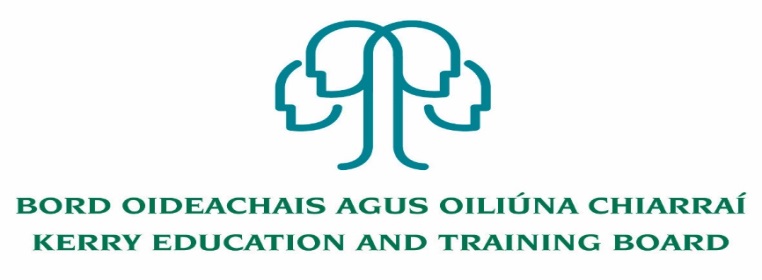 Person Specification  Principal Castleisland Community CollegeEssential Criteria: To qualify for appointment candidates must: A Recognised Post-Primary Teaching Qualifications.A qualification in Post Primary Teacher Education or equivalent.A minimum of five years’ whole-time satisfactory teaching service or its equivalent.Satisfactory experience of leadership, management and administration at a sufficiently high level.A proven track record in Curriculum Leadership and Change Management.Evidence of commitment to the core values of Kerry Education and Training Board: respect, quality, equality inclusion and learningRegistration in accordance with Section 31 of the Teaching Council Act, 2001.Core Competencies Required:  Kerry ETB Core Values of Respect, Quality, Equality, Inclusion and Learning are the guiding principles of the organisation and underpin the competencies required to fulfil this role. See attached PDF Document.The Principal, shall have responsibility for the following key areas:Leading Learning and TeachingSchool leaders:promote a culture of improvement, collaboration, innovation and creativity in learning, teaching and assessmentfoster a commitment to inclusion, equality of opportunity and the holistic development of each studentmanage the planning and implementation of the school curriculumfoster teacher professional development that enriches teachers’ and students’ learningshows commitment to their own continuous professional development Managing An OrganisationSchool leaders:establish an orderly, secure and healthy learning environment, and maintain it through effective communicationmanage the school’s human, physical and financial resources so as to create and maintain a learning organisationmanage challenging and complex situations in a manner that demonstrates equality, fairness and justicedevelop and implement a system to promote professional responsibility and accountability Leading School DevelopmentSchool leaders:communicate the guiding vision for the school and lead its realisation in the context of the school’s characteristic spiritlead the school’s engagement in a continuous process of self-evaluationbuild and maintain relationships with parents, with other schools, and with the wider communitymanage, lead and mediate change to respond to the evolving needs of the school and to changes in educationDeveloping Leadership CapacitySchool leaders:critique their practice as leaders and develop their understanding of effective and sustainable leadershipempower staff to take on and carry out leadership rolespromote and facilitate the development of student voice, student participation, and student leadershipbuild professional networks with other school leadersSelf-Awareness and Self-Managementis self-aware and has the capacity to self-manage and develop personally and professionallyis committed to Kerry ETB Core Values  The successful candidate will:  be a leader, committed to the highest standards of education provision, administration and governance have a passion for education  have strong people management and organisation skills  be a visionary and have experience in delivering projects through team work be community minded and conscious of the role the school plays in the local community